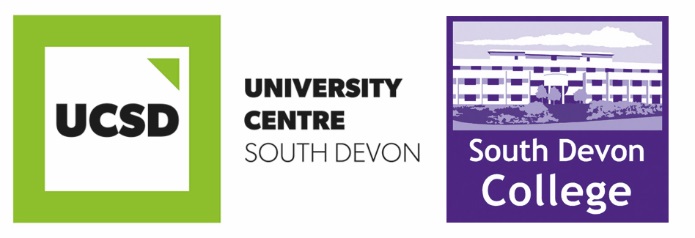 South Devon College – University Centre South DevonSUBJECT EXTERNAL EXAMINER’S INTERIUM REPORT FORM   2022-23 ACADEMIC YEAR Please complete and submit your report electronically. Please send your completed report within six weeks of the meeting of the Subject Assessment Panel to the HE Faculty university@southdevon.ac.uk (Response text boxes are formatted in blue. Please do not amend the formatting). Please do not identify any individual students or members of staff in your report to maintain appropriate confidentiality. Section C (Response to the External Examiner’s Report) will be completed by the HE Lead 4 weeks of receipt of this report.SECTION B – Summary QuestionsPlease answer the following summary questions based on your involvement with this Subject Assessment Panel meeting:Thank you for completing your report. Please email your report to university@southdevon.ac.uk SECTION C – RESPONSE TO EXTERNAL EXAMINER’S REPORTA formal written response must be sent to the External Examiner using the form below within 4 weeks of receiptThe response must be approved by the Head of HE Academic Register or equivalent before being sent to the External ExaminerDate the External Examiner’s report received:If the External Examiner has not made any substantive comments in his/her report, please delete the above table and insert the following statement:Thank you for your report. We are pleased you are satisfied with standards and the assessment process.Response Author Name:Role:Date:For completion by the Head of Higher Education: If the External Examiner has raised an issue(s) that is more appropriately responded to by HE management (for example, relating to staffing resources) please complete the following table: This response is approved by the Head of Higher Education: Signed: Date: Please note that this is the Interim report template, to be completed after attending a panel/board for an in year cohort. The full annual report form should be completed following a September start cohort’s Subject Assessment Panel (usually held June/July). SECTION ASECTION ASubject External Examiner’s Interim Report FormSubject External Examiner’s Interim Report FormPart 1External Examiner’s detailsPart 1External Examiner’s detailsName of External ExaminerPlease include title, e.g. Professor, Dr, etc.Name of External ExaminerPlease include title, e.g. Professor, Dr, etc.Subject External Examiner for:(please identify the relevant Subject Assessment Panel(s))Subject External Examiner for:(please identify the relevant Subject Assessment Panel(s))Date of report:‘In the view of the examiner, the threshold standards set for the modules examined are appropriate for modules at this level, in this subject, with reference to the Framework for Higher Education Qualifications and the relevant Subject Benchmark Statement(s)’Is the above statement correct?Yes/No (please delete as appropriate)If you have stated ‘no’, or if you wish to give additional information not already provided earlier in your report, please do so below.‘In the view of the examiner, the threshold standards of student performance for the modules examined are broadly comparable with similar subjects at the equivalent level in other UK institutions with which s/he is familiar.’Is the above statement correct?Yes/No (please delete as appropriate)If you have stated ‘no’, or if you wish to give additional information not already provided earlier in your report, please do so below.‘In the view of the examiner, the processes for assessment for the modules examined are sound and fairly conducted.’Is the above statement correct?Yes/No (please delete as appropriate)If you have stated ‘no’, or if you wish to give additional information not already provided earlier in your report, please do so below.If you act as Subject External Examiner for modules/programmes run across more than one of the University’s partner institutions or sites, please answer the following additional question:‘In the view of the examiner, the threshold standards of student performance are broadly comparable across partners/sites’Is the above statement correct?Yes/No (please delete as appropriate)If you have stated ‘no’, or if you wish to give additional information not already provided earlier in your report, please do so below.ISSUES AND GOOD PRACTICE (brief summary of the main issues and commendations raised in the report)RESPONSE (refer to planned or completed actions, as reported in school/programme/module Action Plan)Management issue(s) raised Response 